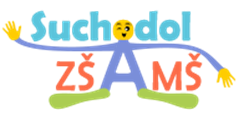 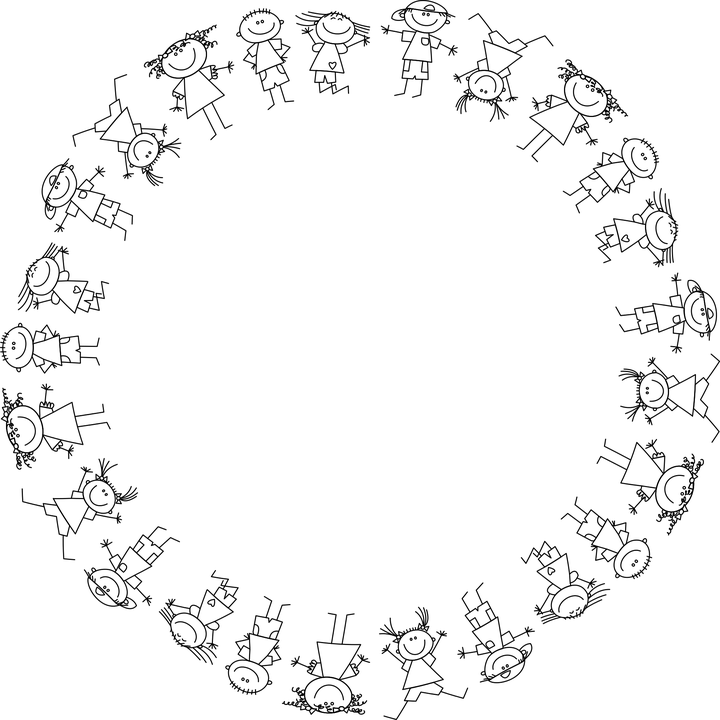 ZÁPISMATEŘSKÁ ŠKOLA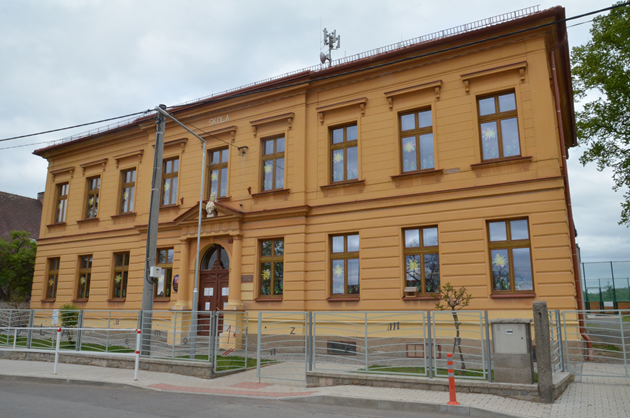 11. května 2022   8. 00 - 15. 00 hodin (náhradní termín 13. 5. 2022)Zákonní zástupci, kteří přijdou k zápisu dítěte k předškolnímu vzdělávání, s sebou přinesou:žádost dítěte k předškolnímu vzdělávání vyplněnou a podepsanou oběma zákonnými zástupci (rodiči) dítěterodný list dítěteevidenční list s vyjádřením lékařeobčanský průkaz-cizinci předloží potvrzení o povolení k trvalému pobytu na dobu delší než 90 dnůEvidenční list a žádost dítěte k předškolnímu vzdělávání si mohou rodiče vyzvednout přímo v mateřské škole nebo základní škole, či stáhnout z webových stránek školy www.skolasuchodol.cz